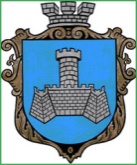 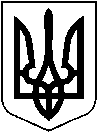 УКРАЇНАХМІЛЬНИЦЬКА МІСЬКА РАДАВІННИЦЬКОЇ ОБЛАСТІВиконавчий комітетР І Ш Е Н Н Я     від “27”  липня 2023 р                                                                 №395  Про визначення місця проживання малолітньої   С В О ,   р.н.Розглянувши заяву громадянки М  К  С ,  яка проживає за адресою: Вінницька область,  м. Хмільник,  вул.    , буд.     та відповідні документи про   визначення місця проживання малолітньої   дочки С В  О ,   р.н., взявши до уваги пропозицію комісії з питань захисту прав дитини від    .2023 року №  , висновок служби у справах дітей Хмільницької міської ради від       .07.2023 року № , інформацію Хмільницького міського центру соціальних служб від    07.2023 року № ,  керуючись п. 72 постанови Кабінету Міністрів України від 24.09.2008 року №866  «Питання діяльності органів опіки та піклування, пов'язаної із захистом прав дитини»,  ст. 161 Сімейного кодексу України,  ст. ст. 34, 59 Закону України „Про місцеве самоврядування в Україні”, виконком міської ради    	ВИРІШИВ:1. Визначити місце проживання малолітньої  С В О ,   року народження  разом  із  матір’ю М  К  С . Управлінню «Центр надання адміністративних послуг» Хмільницької міської ради видати це рішення заявнику під підпис або направити рекомендованим листом з повідомленням.Контроль за виконанням цього рішення  покласти на заступника міського голови з питань діяльності виконавчих органів міської ради Сташка А.В.Міський голова                                                                 Микола ЮРЧИШИН